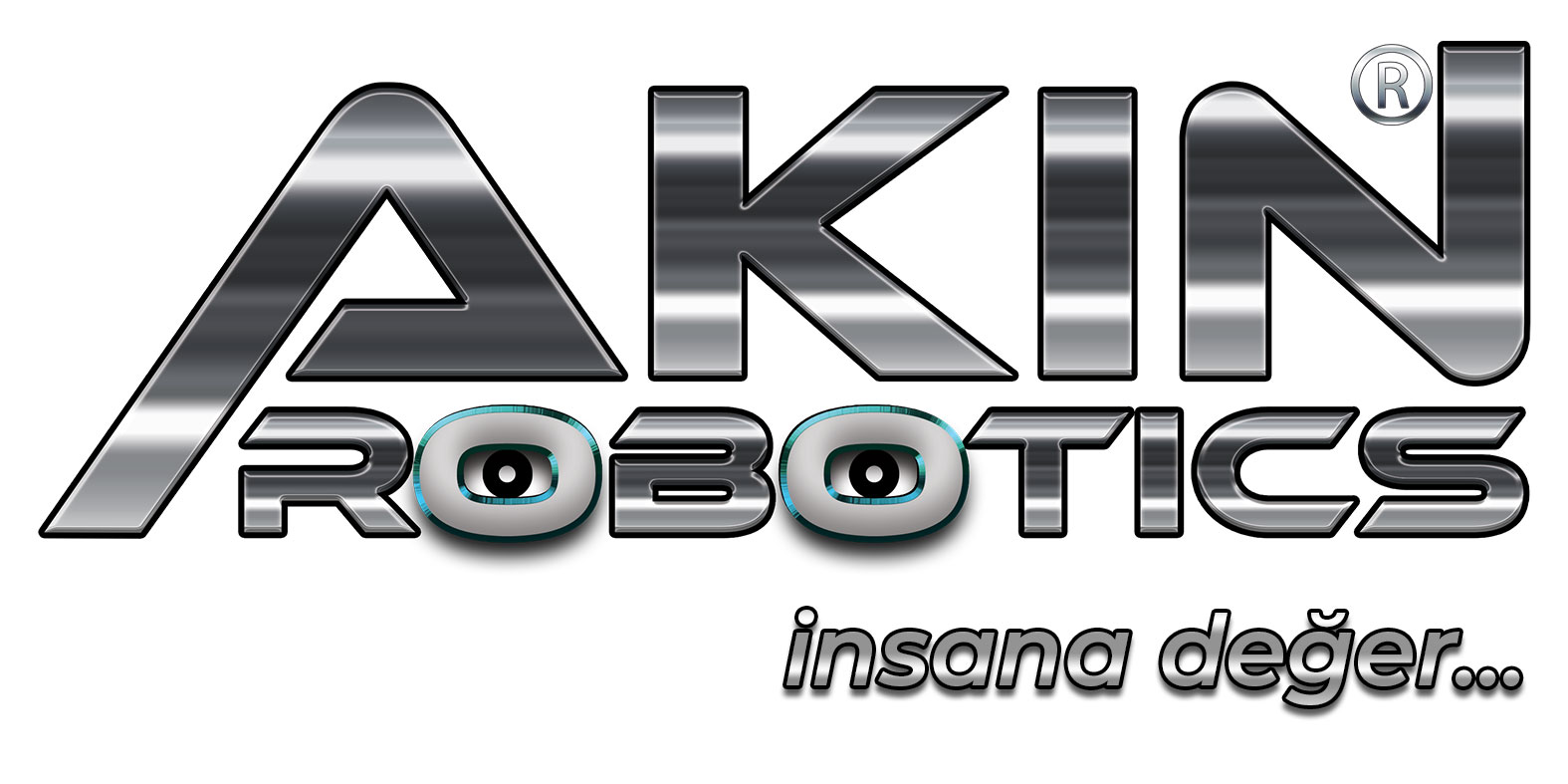 AKINROBOTICS – Akademisyenler ve Öğrenci Gurupları  İş Birliği İnsansı Robot Projelerini Destekleme Programı	Eğitim Kurumu Adı:Ekip Adı:Ekip İsim Listesi:Proje Kapsamı ( Detaylı Açıklama)Proje Adı, Başlangıç ve Bitiş Tarihi	Projede kullanılacak ekipman listesi Diğer Açıklama Proje YöneticisiAdı Soyadı		:Görevi/Unvanı		:Telefon 			:	Mail			: